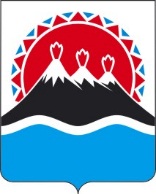 г. Петропавловск-КамчатскийВ соответствии со статьей 77 Федерального закона от 06.10.2003 № 131-ФЗ «Об общих принципах организации местного самоуправления в Российской Федерации», абзацем 3 Требований к разработке, содержанию, общественному обсуждению проектов форм проверочных листов, утверждению, применению, актуализации форм проверочных листов, а также случаев обязательного применения проверочных листов», утвержденных постановлением Правительства Российской Федерации от 27.10.2021 № 1844ПРИКАЗЫВАЮ:Утвердить прилагаемую форму проверочного листа, применяемого при осуществлении государственного надзора за реализацией органами местного самоуправления полномочий в области защиты населения и территорий от чрезвычайных ситуаций на территории Камчатского края при проведении плановой выездной проверки, в соответствии с приложением к настоящему приказу.2. Настоящий Приказ вступает в силу после дня его официального опубликования.МИНИСТЕРСТВО ПО ЧРЕЗВЫЧАЙНЫМ СИТУАЦИЯМКАМЧАТСКОГО КРАЯПРИКАЗ [Дата регистрации][Дата регистрации]№[Номер документа]Об утверждении формы проверочного листа, применяемого при осуществлении государственного надзора за реализацией органами местного самоуправления полномочий в области защиты населения и территорий от чрезвычайных ситуаций на территории Камчатского краяМинистр[горизонтальный штамп подписи 1]   С.В. ЛебедевПриложение к приказу Министерства по чрезвычайным ситуациям Камчатского края от [Дата регистрации] № [Номер документа]ссылка на карточку мероприятия в едином реестре контрольных (надзорных) мероприятий:МИНИСТЕРСТВО ПО ЧРЕЗВЫЧАЙНЫМ СИТУАЦИЯМ КАМЧАТСКОГО КРАЯотдел регионального государственного надзора(наименование органа государственного контроля (надзора) или органа муниципального контроляПРОВЕРОЧНЫЙ ЛИСТиспользуемый при осуществлении государственного надзора за реализацией органами местного самоуправления полномочий в области защиты населения и территорий от чрезвычайных ситуаций на территории Камчатского края при проведении плановой выездной проверки1.    Наименование вида контроля, включенного в единый реестр видов федерального государственного контроля (надзора), регионального государственного контроля (надзора)_________________________________________________2. Наименование контрольного (надзорного) органа и реквизиты нормативного правового акта об утверждении формы проверочного листа _______________________________________________________________________________3.  Дата заполнения проверочного листа________________________________________________________________4. Объект государственного контроля (надзора), в отношении которого проводится контрольное (надзорное) мероприятие____________________________________________________________________________________________5. Фамилия, имя и отчество (при наличии) гражданина или индивидуального предпринимателя, его идентификационный номер налогоплательщика и (или) основной государственный регистрационный номер индивидуального предпринимателя, адрес регистрации гражданина или индивидуального предпринимателя, наименование юридического лица, его идентификационный номер налогоплательщика и (или) основной государственный регистрационный номер, адрес юридического лица (его филиалов, представительств, обособленных структурных подразделений), являющихся контролируемыми лицами____________________________________________6. Место (места) проведения контрольного (надзорного) мероприятия с заполнением проверочного листа________7. Реквизиты решения контрольного (надзорного) органа о проведении контрольного (надзорного) мероприятия, подписанного уполномоченным должностным лицом контрольного (надзорного) органа____________________________8. Учетный номер контрольного (надзорного) мероприятия________________________________________________9. Должность, фамилия и инициалы должностного лица контрольного (надзорного) органа, в должностные обязанности которого в соответствии с положением о виде контроля, должностным регламентом или должностной инструкцией входит осуществление полномочий по виду контроля, в том числе проведение контрольных (надзорных) мероприятий, проводящего контрольное (надзорное) мероприятие и заполняющего проверочный лист________________10. Список контрольных вопросов, отражающих содержание обязательных требований, ответы на которые свидетельствуют о соблюдении или несоблюдении контролируемым лицом обязательных требований:                                                                                                                                                                        «     »                              года                                         (должность и ФИО должностного лица, заполнившего проверочный лист, подпись, дата)Приложение к приказу Министерства по чрезвычайным ситуациям Камчатского краяот [Дата регистрации] № [Номер документа]